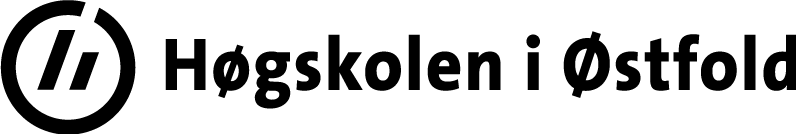 Skriv tittelen på blandingskompendiet herUtarbeidet av:Skriv inn navnet ditt herFag:Skriv navnet på ditt fag herFakultet, studieår:, BLANDINGSKOMPENDIUMDette heftet er fremstilt av Høgskolen i Østfold. Dette materiellet er vernet etter åndsverkloven og er helt eller delvis fremstilt etter avtale med Kopinor. Materialet kan benyttes av studenter som deltar i det aktuelle emnet, for egne studier, i ethvert format og på enhver plattform. Uten uttrykkelig samtykke er annen eksemplarfremstilling og tilgjengeliggjøring bare tillatt når det er hjemlet i lov (kopiering til privat bruk, sitat o.l.) eller etter avtale med Kopinor (kopinor.no).Heftet er fremstilt for  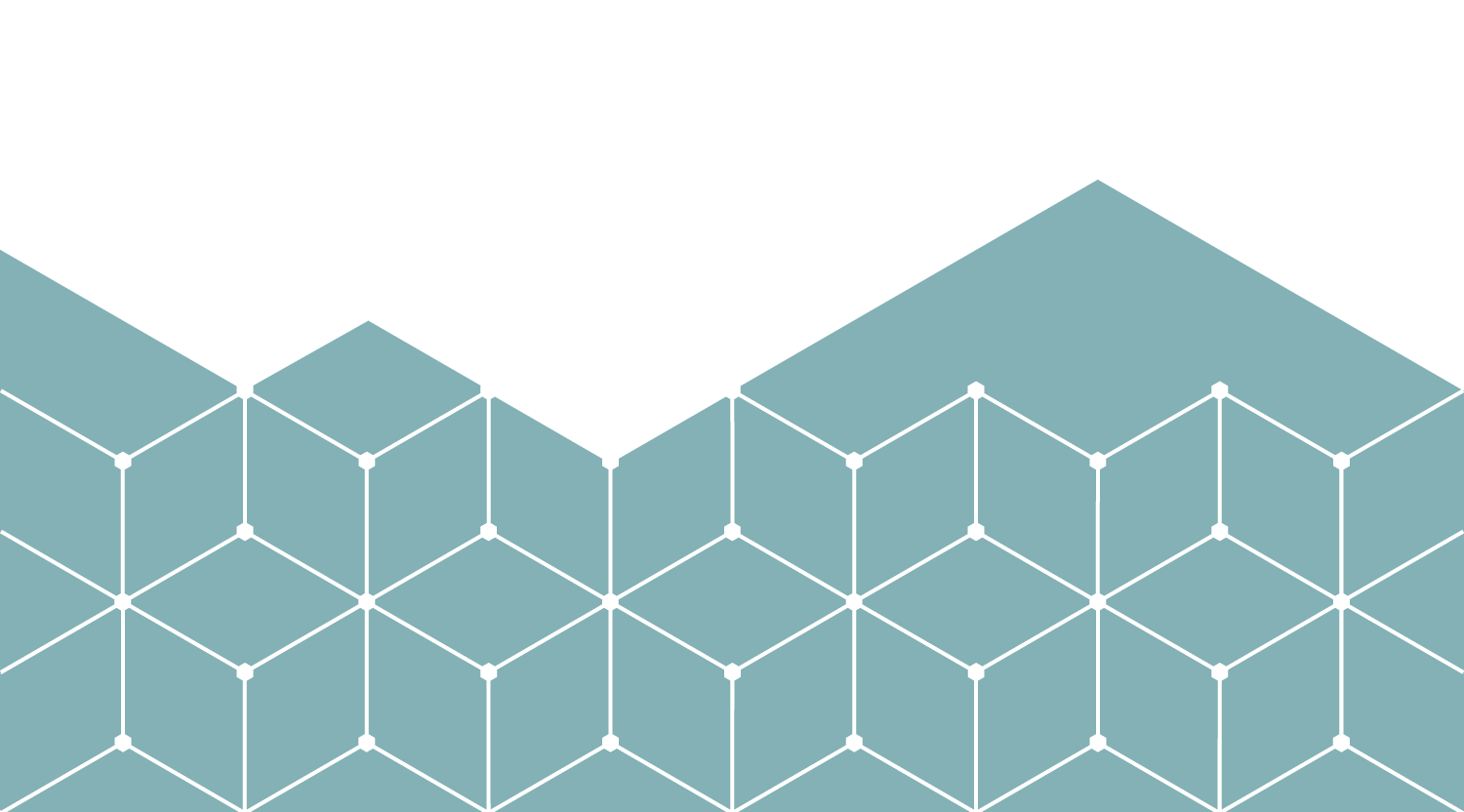 Et kompendium til bruk i undervisningen ved Høgskolen i Østfold.Tekstene er kopiert etter tillatelse fra opphavsrettshavere og copyrightholdere. Det måikke kopieres fra dette dokumentet i strid med åndsverksloven eller med avtaler omkopiering inngått med Kopinor, interesseorgan for rettighetshavere til åndsverk.Henvendelser angående denne publikasjonen kan rettes til:Høgskolen i Østfold1757 HaldenTelefon: 69 60 80 77trykkeri@hiof.noTrykk og innbinding:Kopisenteret, Høgskolen i ØstfoldOpplag:XeksemplarerDato:DD.MM.ÅÅÅÅPris:XXXkr